КОМПАНИЯ «МЕГАФОН»Выбираем семантическое ядро: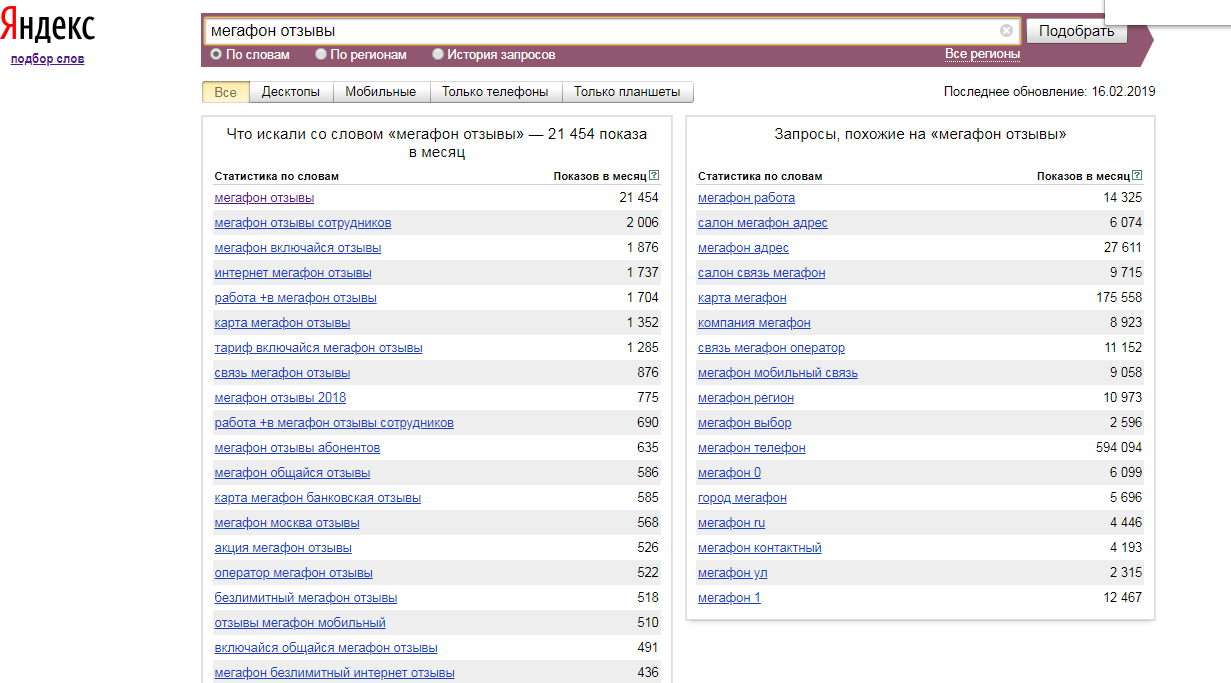 Запрос «Мегафон отзывы» очень популярный (21 454 показов в месяц).Рассмотрим запросы в поисковых системах Гугл и Яндекс.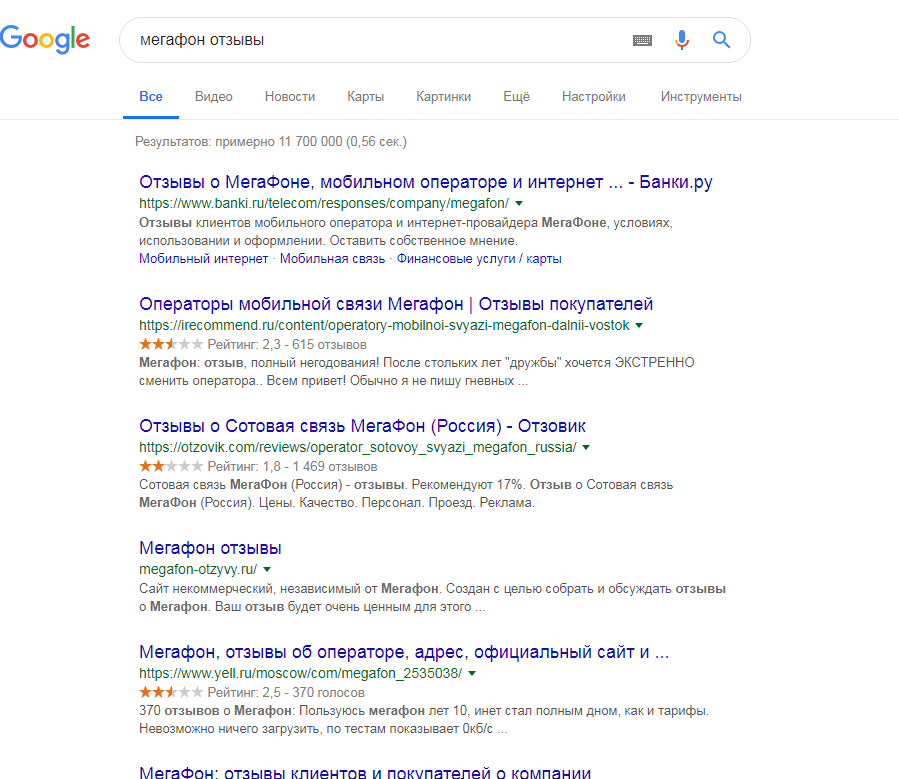 Наиболее релевантные отзывы с негативной оценкой, средний балл 2,1 балл. Рассмотрим оценку в Яндекс.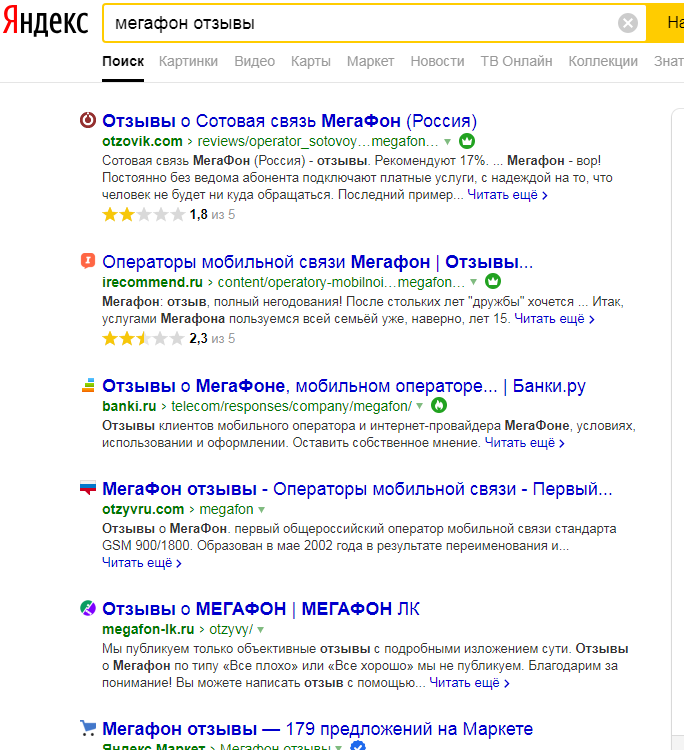 Здесь средний балл составит 2 балла из 5.Оценим отзывы клиентов на сайтах отзывов.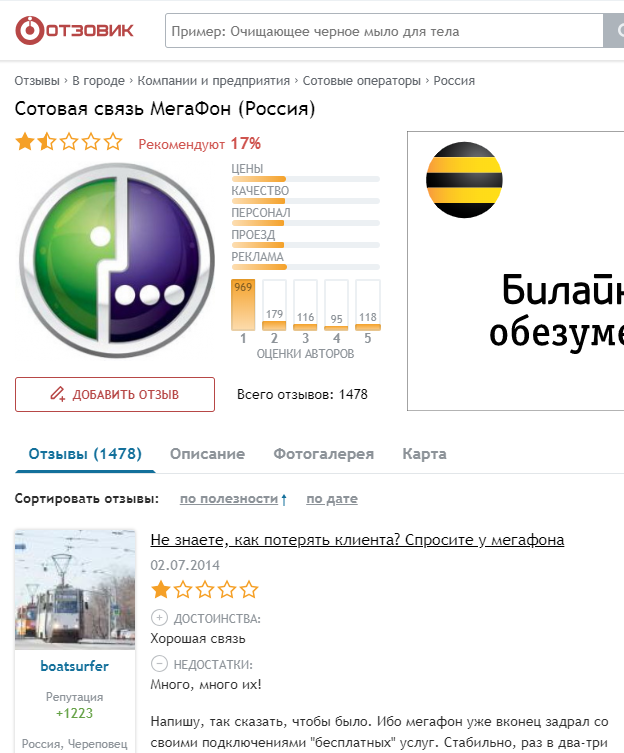 Средний балл 1,7.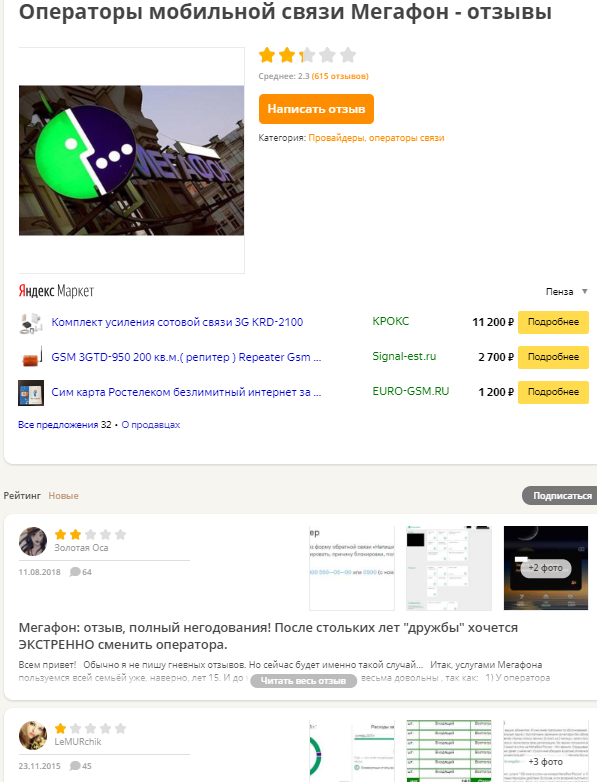 На Irecommend.ru также низкий: 2,3 балла.У компании есть группа в Одноклассниках и фэйсбуке, везде много негативных комментариев.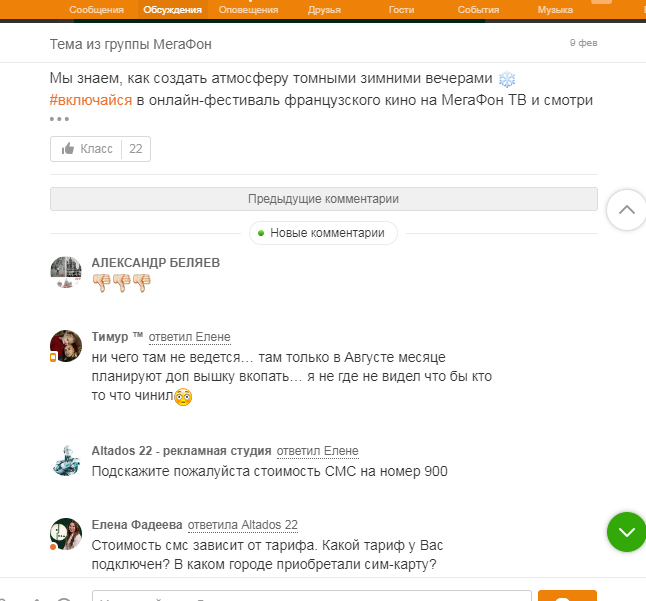 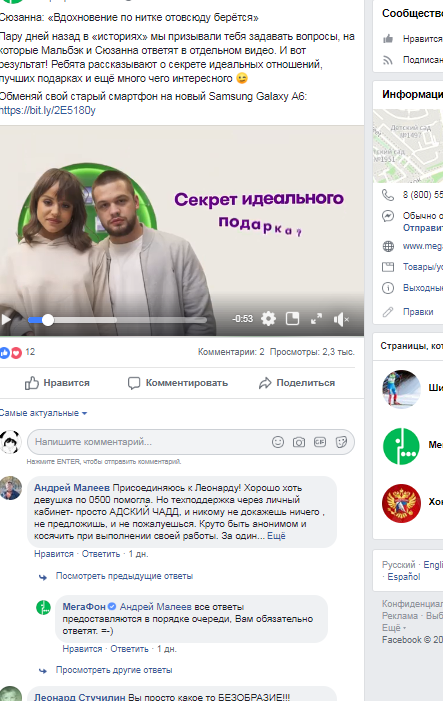 Негативные комментарии не удаляются, на них дают ответ, но обратная связь не снижает уровень негатива.Рассмотрим Яндекс карты, видео и картинки.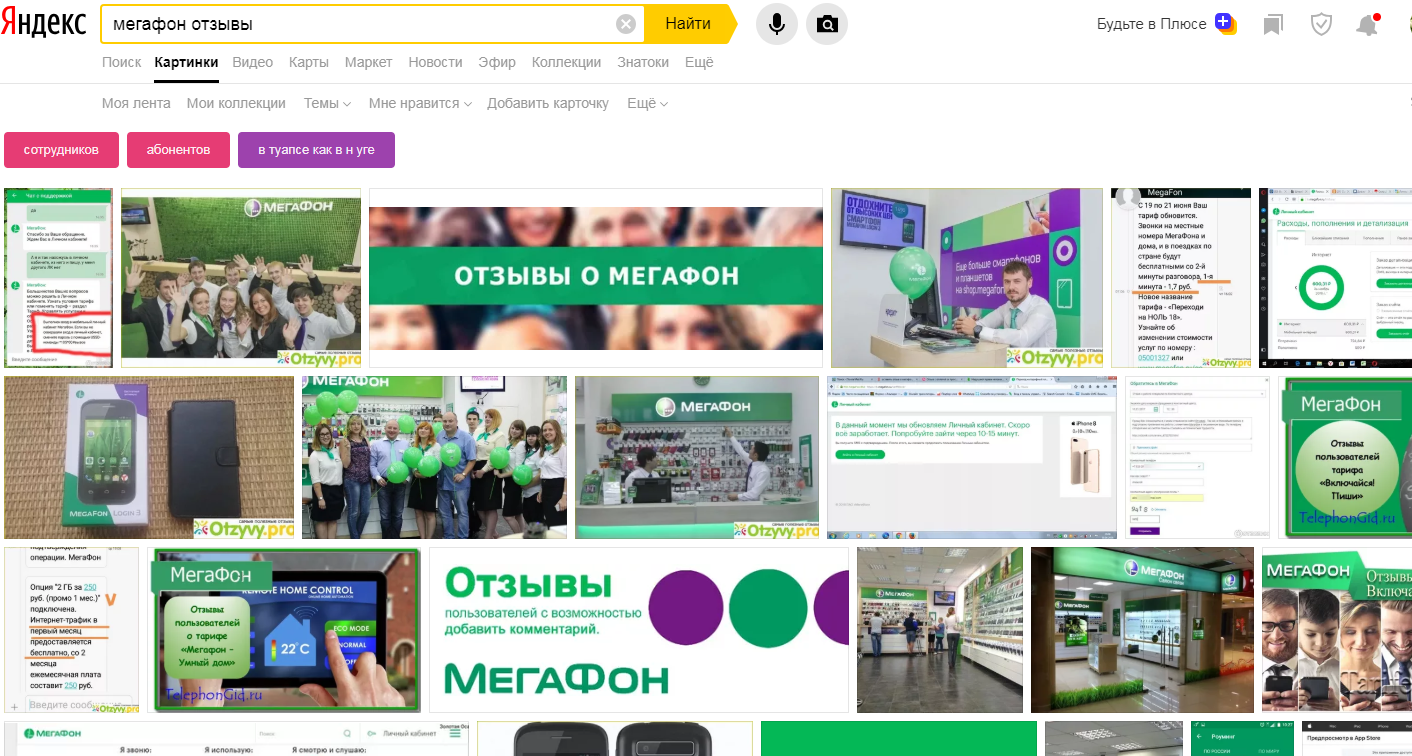 На части фотографий фото из негативных отзывов.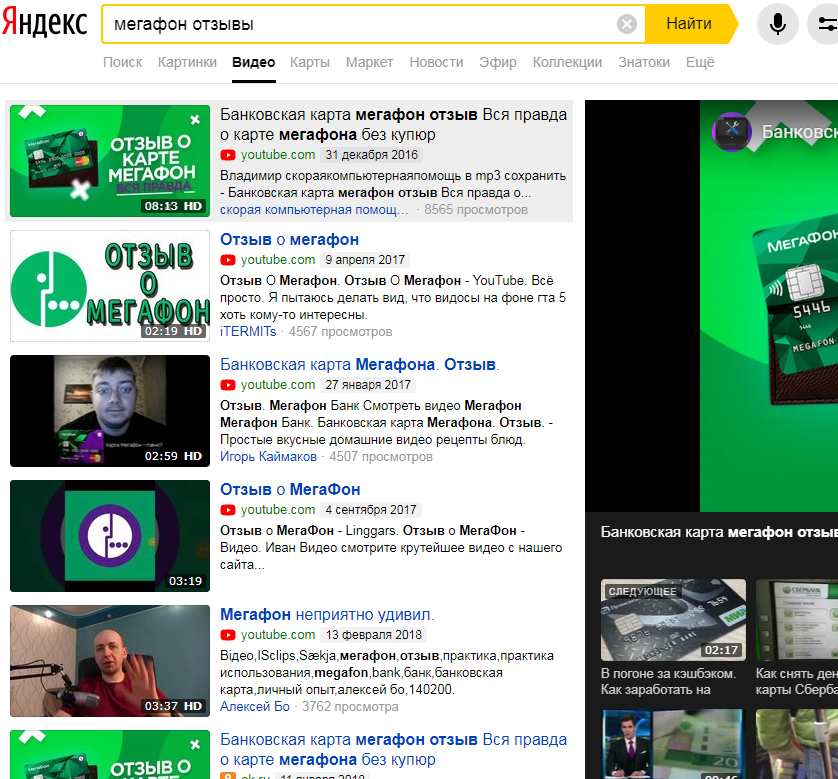 В видео также на первой странице видео отзывы о проблемах обслуживания в компании.В картах балльная оценка салонов, средний балл выше, чем у компании в целом.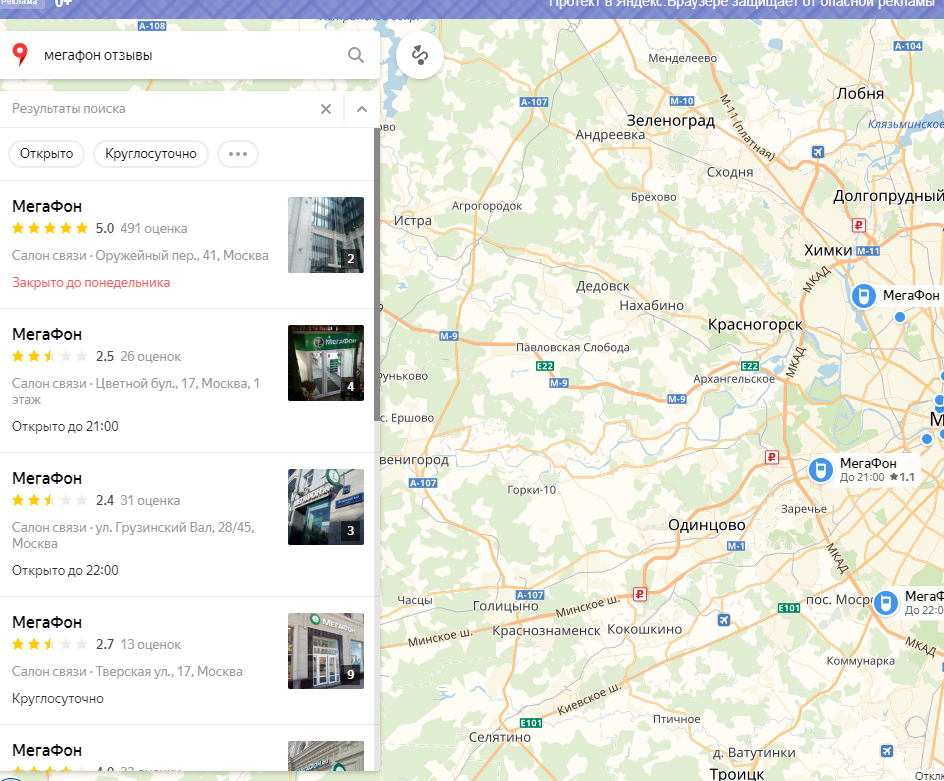 ВЫВОД. Можно сделать вывод о том, что компании необходимо провести мероприятия по повышению репутации в сети. Средний балл в поиске и отзовиках 2 балла из 5. В группах в социальных сетях много негативных постов.